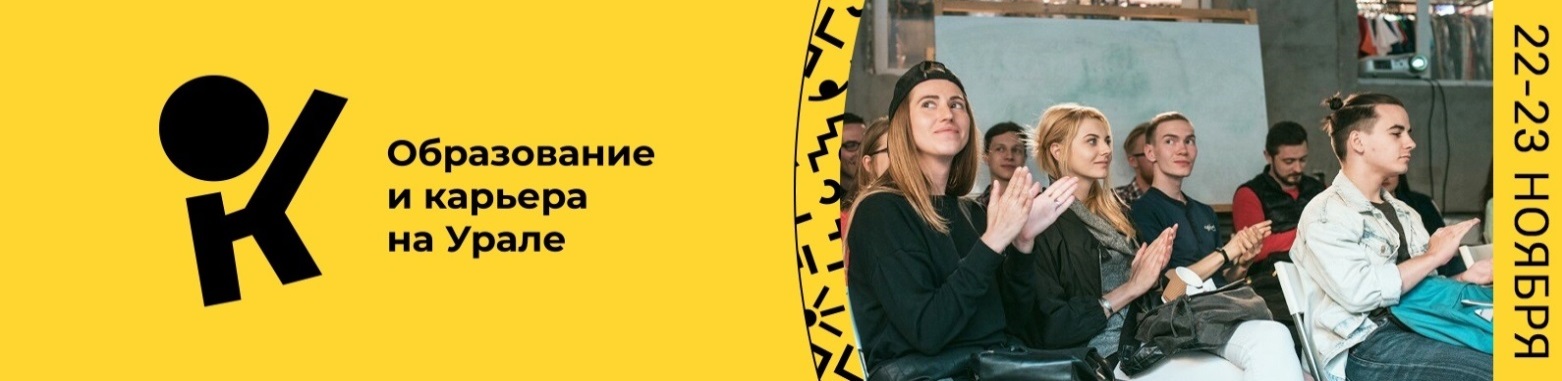 22–23 ноября 2019 года в г. Екатеринбурге на площадке Международного выставочного центра "Екатеринбург-ЭКСПО" (г. Екатеринбург, Бульвар Экспо, д. 2) состоится выставка-форум "Образование и карьера на Урале"Выставка-форум – масштабный образовательный проект, объединяющий выставку товаров и услуг для образовательных учреждений и площадку для взаимодействия молодежи с крупными компаниями-работодателями.Посетители выставки-форума:        молодые специалисты, находящиеся в поисках работы, школьники средних, старших классов и их родители, директора школ и других учебных заведений, сотрудники образовательных учреждений, отвечающие за закупки, руководители корпоративных университетов, тренинговых компаний, HR-специалисты.Программа выставки-форума:                   Примите участие в выставке-форуме! Получите бесплатный билет или забронируйте стенд для своей компании!        Официальный сайт выставки-форума: https://okural.ru/Контакты организаторов выставки-форума: +7 (343) 215-79-98 доб. 27822 ноябряСерия мастер-классов от HeadHunter, Сбербанк, Мегафон;Шоу “Импровизация”;Science Slam для школьников;Квиз от Coca-Cola;Научное шоу “Открытая лабораторная”;Выступление специального гостя - Олега AsSa, видеоблогера, автора канала “Все работы хороши”.23 ноябряКруглый стол “Актуальность выбранной профессии”;Серия мастер-классов от HeadHunter, Targem Games, Rabota.ru, Bright Fit;Мастер-класс от Ernst and Young «Идеальный кандидат»;Мастер-класс от Евгения Захарова «Как перестать тупить»;Классический Science Slam;Тренинг от Coca-Cola «Секретный ингредиент твоего успеха»;Выступление специального гостя – SATYR -видеоблогера, продюсера и пародиста.